ПРОЄКТ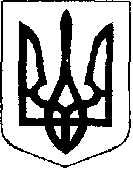 У К Р А Ї Н АЖовківська міська радаЛьвівського району Львівської області-а сесія VIІІ-го демократичного скликання	         РІШЕННЯвід                       р.    № 	м. ЖовкваПро затвердження гр. Рудій Ользі Дмитрівні проекту землеустрою щодо відведення земельної ділянки у власність площею 0,1500 га для будівництва та обслуговування житлового будинку, господарських будівель і споруд по вулиці Лісна, 37 в селі  Блищиводи Львівського (Жовківського) району  Львівської області      Розглянувши заяву гр. Рудої Ольги Дмитрівни про затвердження проекту землеустрою щодо відведення земельної ділянки у власність площею 0,1500 га для будівництва та обслуговування житлового будинку, господарських будівель і споруд по вулиці Лісна, 37 в селі Блищиводи Львівського (Жовківського) району Львівської області, керуючись ст.12, 118, 121, 186 Земельного кодексу України та ст.26 Закону України «Про місцеве самоврядування в Україні», за погодженням з постійною комісією з питань земельних відносин, земельного кадастру, планування території, будівництва, архітектури, охорони пам’яток, історичного середовища, природокористування та охорони довкілля, Жовківська міська рада                                                    В И Р І Ш И Л А:1. Затвердити гр. Рудій Ользі Дмитрівні проект землеустрою щодо відведення земельної ділянки, площею 0,1500 га у власність, кадастровий номер 4622787200:03:008:0022 для будівництва та обслуговування житлового будинку, господарських будівель і споруд по вулиці Лісна, 37 в селі Блищиводи Львівського (Жовківського) району Львівської області.2. Надати у власність гр. Рудій Ользі Дмитрівні земельну ділянку (кадастровий номер 4622787200:03:008:0022) площею 0,1500 га для будівництва та обслуговування житлового будинку, господарських будівель і споруд по вулиці Лісна, 37 в селі Блищиводи  Львівського (Жовківського) району Львівської області.3. Зареєструвати речове право на земельну ділянку у встановленому законодавством порядку.4. Контроль за виконанням рішення покласти на постійну комісію з питань земельних відносин, земельного кадастру, планування території, будівництва, архітектури, охорони пам’яток, історичного середовища, природокористування та охорони довкілля (Креховець З.М.).Міський голова	        				           	Олег ВОЛЬСЬКИЙ 